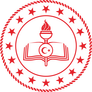 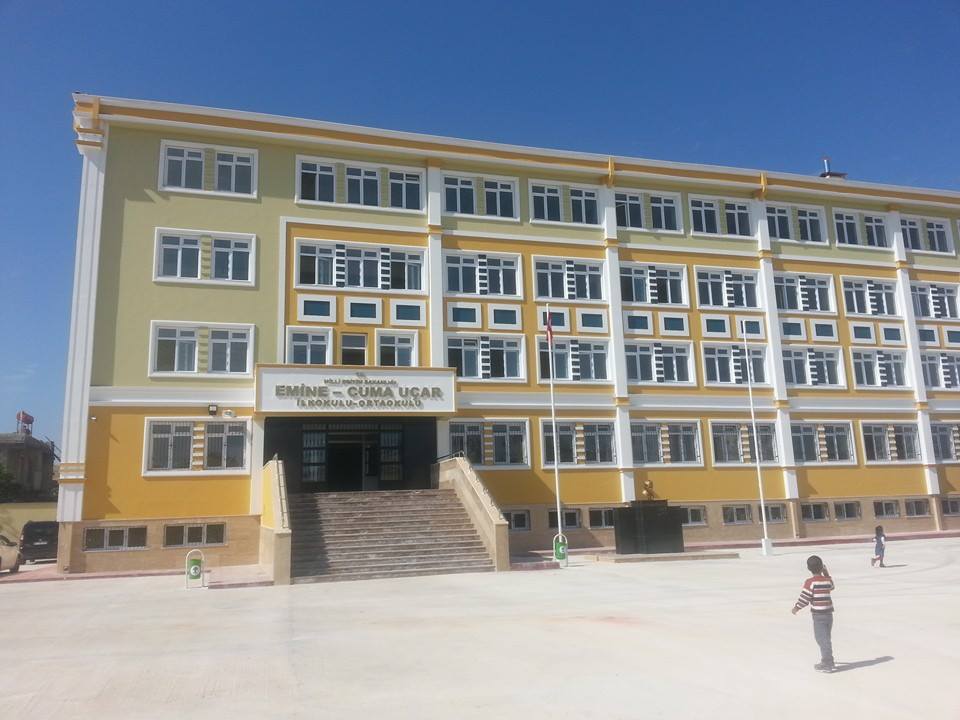 EMİNE-CUMA UÇAR İLK/ORTAOKULU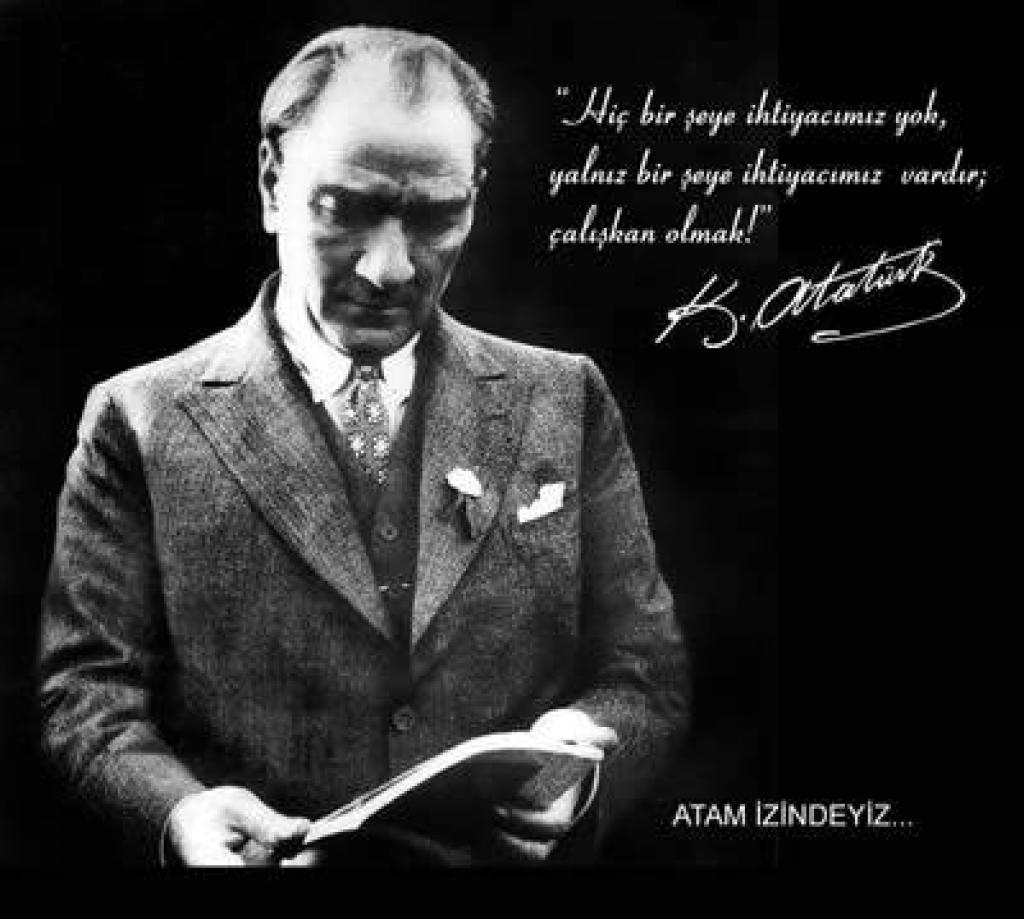 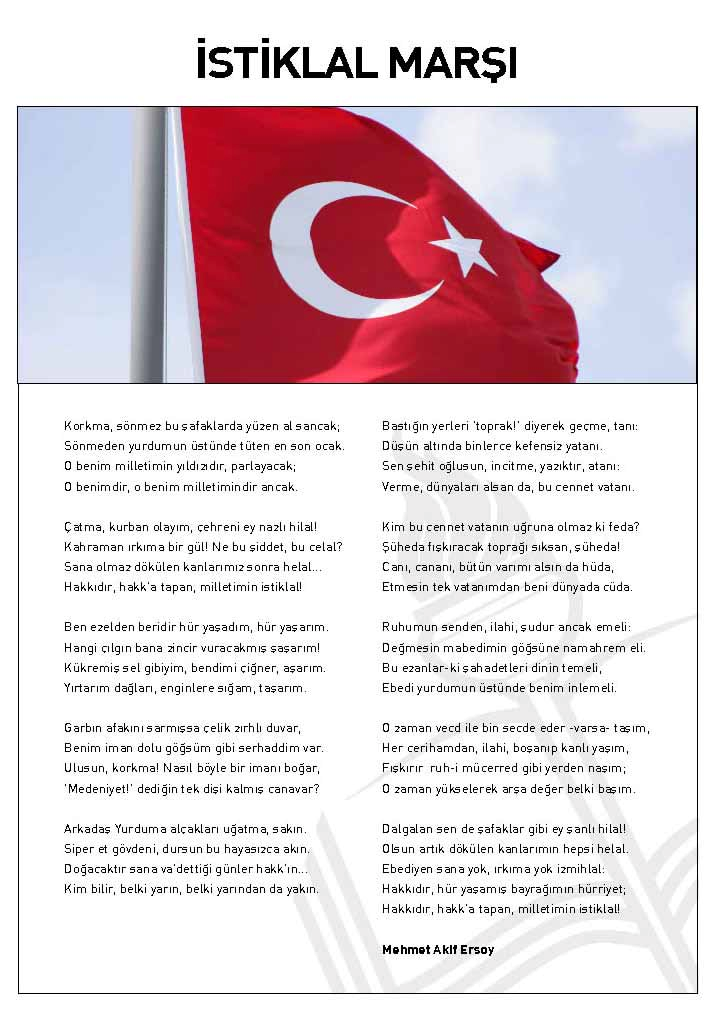 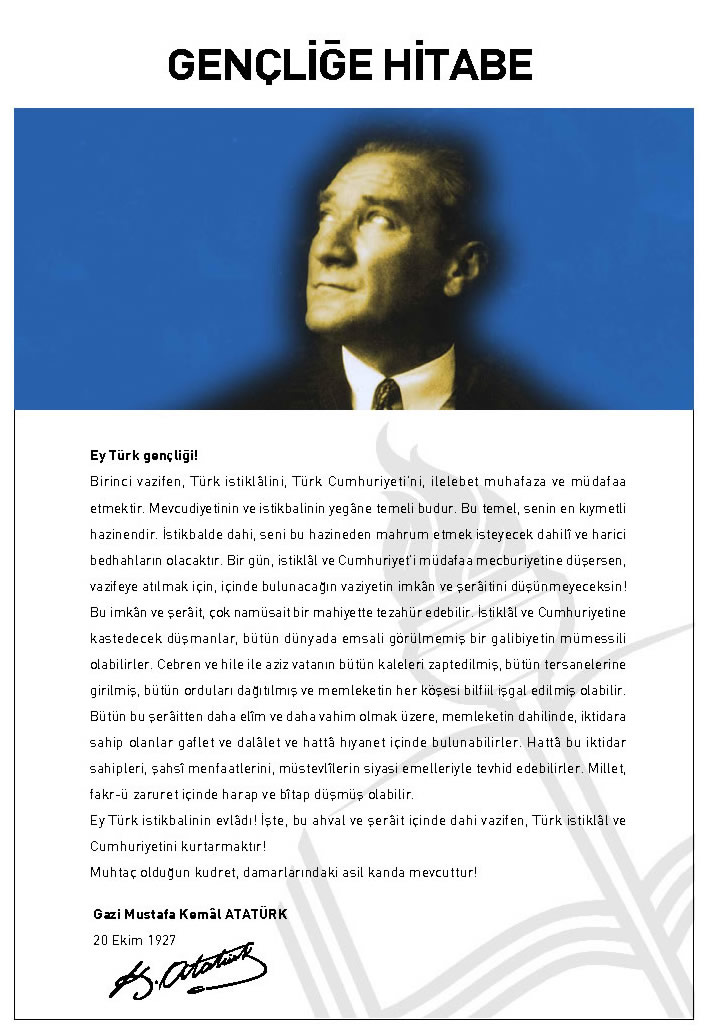 ÖNSÖZGelişmek eski durumdan daha iyi bir duruma gelmek demekse içinde bulunduğumuz anı ve varmak istediğimiz noktayı görebilmemiz gerekmektedir. İşte tam bu noktada Stratejik Planlama yapmayı ihtiyaç hissediyoruz.Bu çalışma artık bizim kurumsallaştığımızı, kurumsallaşmak zorunda olduğumuzu ve kurumsallaşmanın önemini belirtmek için çok önemlidir. Kuruma yeni gelen müdür, öğretmen veya diğer personeller, kurumun stratejik planını bilirse daha verimli olacak, kurumu tanımış, misyonunu, zayıf ve güçlü yanlarını bilmiş olacaktır. Bütün bunlar kişiye göre yönetim tarzından kurtulup kurumsal hedeflere göre yönetim tarzının oturmasını sağlayacaktır.Okulumuz, daha iyi bir eğitim seviyesine ulaşmak düşüncesiyle Sürekli yenilenmeyi ve kalite kültürünü kendisine ilke edinmeyi amaçlamaktadır. Kalite kültürü oluşturmak için eğitim ve öğretim başta olmak üzere insan kaynakları ve kurumsallaşma, sosyal faaliyetler,  alt yapı, toplumla ilişkiler ve kurumlar arası ilişkileri kapsayan 2019-2023 stratejik planı hazırlanmıştır.Emine-Cuma Uçar İlk/Ortaokulu olarak en büyük amacımız yalnızca okuma yazma bilen bireyler yetiştirmek değil, girdikleri her türlü ortamda çevresindekilere ışık tutan, hayata hazır,  hayatı aydınlatan, bizleri daha da ileriye götürecek bireyler yetiştirmektir. İdare ve öğretmen kadrosuyla bizler çağa ayak uydurmuş, yeniliklere açık, Türkiye Cumhuriyetini daha da yükseltecek bireyler yetiştirmeyi ilke edinmiş bulunmaktayız.       Emine-Cuma Uçar İlk/Ortaokulu Stratejik Planın (2019-2023)’te belirtilen amaç ve hedeflere ulaşmamızın okulumuzun gelişme ve kurumsallaşma süreçlerine önemli katkılar sağlayacağına inanmaktayız.      Planın hazırlanmasında emeği geçen Strateji Yönetim Ekibi’ne ve uygulanmasında yardımı olacak İl Milli Eğitim Müdürlüğü,  AR-GE birim sorumlusu olmak üzere tüm kurum ve kuruluşlara öğretmen, öğrenci ve velilerimize teşekkür ederim.                                                                                                                         Kamil DOĞAN                                                                                                                              Okul MüdürüGİRİŞ 	Stratejik planlama ile okulumuzun önümüzdeki yıllarını planlamak gerektiğinin ve geleceği planlamanın en iyi yolunun geçmişe ve bugüne bakmak olduğunu ve planın bu aşamasında bugün içinde bulunduğumuz şartları ve buradan yola çıkarak ulaşmak istediğimiz hedefleri belirlenmesi gerektiğinin ve bu işin zorluğunun farkındaydık.  	Biz okul olarak hep değişime ve gelişime açık olmayı, toplam kalite felsefesini benimsemiş bir okul olmayı seçmiştik. Bugün bu ilkeleri tekrar gözden geçirmek yeniden planlamak her şeyi sil baştan tekrar yapmak gerekiyordu ve biz de öyle yaptık. Bunu yaparken takım ruhu ve herkesin katılımını ve bu planın herkesin planı olmasını sağlamaya çalıştık. Hiçbir planın kesin olmadığı ve zamanla gelişeceğine inanarak planımızı sunuyoruz. Saygılarımızla.	                                                                    Emine-Cuma Uçar İlk/ortaokulu Stratejik Plan Hazırlama EkibiSTRATEJİK PLANIN AMACISTRATEJİK PLANIN KAPSAMIMAÇSTRATEJİK PLANIN YASAL DAYANAKLARISTRATEJİK PLAN ÜST KURULU VE STRATEJİK PLAN EKİBİTARİHSEL GELİŞİMMEVZUAT ANALİZİ (Yasal Yükümlülükler)FAALİYET ALANLARI, ÜRÜN VE HİZMETLEREMİNE-CUMA UÇAR İLK/ORTAOKULU FAALİYET ALANLARIEMİNE-CUMA UÇAR İLK/ORTAOKULU Ürün-Hizmet Listesi:-Okulumuzda öğrencilerimizin kayıt, nakil, devam-devamsızlık, not, işlemleri e-okul yönetim bilgi sistemi üzerinden yapılmaktadır.-Öğretmenlerimizin özlük, derece-kademe, terfi, hizmet içi eğitim, maaş ve ek ders işlemleri MEBBİS ve KBS sistemleri üzerinden yapılmaktadır.     Okulumuzun mali işlemleri ilgili yönetmeliklere uygun olarak yapılmaktadır.   -Okulumuzun rehber öğretmen olmaması sebebiyle rehberlik hizmetleri sınıf rehber öğretmenleri tarafından imkânlar ölçüsünde yapılmaktadır.   PAYDAŞ ANALİZİ EMİNE-CUMA UÇAR İLK/ORTAOKULU Stratejik Planlama Ekibi olarak planımızın hazırlanması aşamasında katılımcı bir yapı oluşturmak için ilgili tarafların görüşlerinin alınması ve plana dâhil edilmesi gerekli görülmüş ve bu amaçla paydaş analizi çalışması yapılmıştır. Ekibimiz tarafından iç ve dış paydaşlar belirlenmiş, bunların önceliklerinin tespiti yapılmıştır.   	Paydaş görüş ve beklentileri SWOT (GZFT)Analizi Formu, Çalışan Memnuniyeti Anketi, Öğrenci Memnuniyeti Anketi, Veli Anketi Formu kullanılmaktadır. Aynı zamanda öğretmenler kurulu toplantıları, Zümre toplantıları gibi toplantılarla görüş ve beklentiler tutanakla tespit edilmekte Okulumuz bünyesinde değerlendirilmektedir. 	Milli Eğitim Bakanlığı, Kaymakamlık, İlçe Milli Eğitim Müdürlükleri, Okullar, Yöneticiler, Öğretmenler, Özel Öğretim Kurumları, Öğrenciler, Okul aile birlikleri, Belediye, İlçe Sağlık Müdürlüğü, Meslek odaları, Sendikalar, Vakıflar, Muhtarlıklar, Tarım İlçe Müdürlüğü, Sivil Savunma İl Müdürlüğü, Türk Telekom İlçe Müdürlüğü, Medya… Vb.Paydaş Analizi ve Sınıflamasında Kullanılan Kavramlara İlişkin Açıklamalar:Paydaş: Kurumun gerçekleştirdiği faaliyetlerden etkilenen taraflardır. Paydaşlar şu başlıklarda ele alınmaktadır.Lider: Kurumda herhangi bir kademede görev alan çalışanlar içerisinde liderlik özellikleri olan kişilerdir.Çalışan	:  Kurum çalışanlarıdır.Müşteri: Ürün, hizmet veya süreçten etkilenen veya satın alıp kullanan herkestir. İki çeşit müşteri vardır. Dış müşteriler; hizmet veren kuruma mensup olmayan, ancak ürün/hizmetten yararlanan veya ondan etkilenenlerdir. İç müşteriler; kurumda çalışanlardır.Temel Ortak: Kurumun faaliyetlerini gerçekleştirmek üzere kendi seçimine bağlı olmaksızın zorunlu olarak kurulmuş olan ortaklıklardır.(yapısal bağlılık gibi)Stratejik Ortak: Kurumun faaliyetlerini gerçekleştirmek üzere kendi seçimi üzerine kurduğu ortaklıklardır.Tedarikçi: Kurumun faaliyetlerini gerçekleştiren ihtiyaç duyduğu kaynakları temin eden kurum/kuruluşlardır.Ürün/Hizmet: Herhangi bir hizmet/üretim sürecinin çıktısıdır.Önceliklendirilen paydaşlar bu aşamada kapsamlı olarak değerlendirilmiştir. Paydaşlar değerlendirilirken cevap aranan sorular şunlardır:Paydaş, Okulun hangi faaliyeti/hizmeti ile ilgilidir?Paydaşın Okulun beklentileri nelerdir?Paydaş, Okulun faaliyetlerini/hizmetlerini ne şekilde etkilemektedir?(olumlu-olumsuz)Paydaşın Okulun etkileme gücü nedir?Paydaş, Okulun faaliyetlerinden/hizmetlerinden ne şekilde etkilenmektedir? (olumlu-olumsuz)Paydaş analizi kapsamında, Okulun sunduğu ürün/hizmetlerle bunlardan yararlananlar ilişkilendirilmiştir. Böylece, hangi ürün/hizmetlerden kimlerin yararlandığı açık bir biçimde ortaya konulmuştur.Ürün/Hizmet Tablosu, yararlanıcıların ilgili olduğu ürün/hizmetleri bir arada görebilmek ve her bir ürün/hizmetin hangi yararlanıcıları ilgilendirdiğini görselleştirebilmek için faydalı bir araçtır.Yararlanıcı-Ürün/Hizmet MatrisiKURUM İÇİ ANALİZ	                             Emine-Cuma Uçar İlk/Ortaokulu Teşkilat Şeması Örgütsel Yapı:Okulda Oluşturulan Birimler:İnsan Kaynakları 2024 Yılı Kurumdaki Mevcut Yönetici Sayısı:Kurum Yöneticilerinin Eğitim Durumu:Kurum Yöneticilerinin Yaş İtibari ile dağılımı:İdari Personelin Hizmet Süresine İlişkin Bilgiler:İdari Personelin Katıldığı Hizmet-içi Eğitim Programları:2024 Yılı Kurumdaki Mevcut Öğretmen Sayısı:Kurumdaki Öğretmenlerin Eğitim Durumu:Öğretmenlerin Yaş İtibari ile Dağılımı:Öğretmenlerin Hizmet Süreleri:Çalışanların Görev Dağılımı:Teknolojik DüzeyOkulun Teknolojik Altyapısı:Okulun Fiziki Altyapısı: Mali KaynaklarOkul Kaynak Tablosu:Okulun Tahmini Gelir-Gider Tablosu:İstatistiki VerilerYerleşim Alanı ve DersliklerÇEVRE ANALİZİ2.6.1.  PEST- E (Politik, Ekonomik, Sosyo -Kültürel, Teknolojik, Ekolojik, Etik)  Analizi2.6.2. Üst Politika Belgeleri GZFT ANALİZİ3.1. MİSYONUMUZ3.2. VİZYONUMUZ3.3. TEMEL DEĞERLER VE İLKELERİMİZ•	Önce insan,•	Karşılıklı güven ve dürüstlük,•	Sabırlı, hoşgörülü ve kararlılık,•	Eğitimde süreklilik anlayışı,•	Adaletli performans değerlendirme,•	Bireysel farkları dikkate almak,•	Kendisiyle ve çevresi ile barışık olmak,•	Yetkinlik, üretkenlik ve girişimcilik ruhuna sahip olmak,•	Doğa ve çevreyi koruma bilinci,•	Sürekli gelişim•	Sorumluluk duygusu ve kendine güven bilincini kazandıracak TEMALAR                                        EMİNE-CUMA UÇAR İLKOKULUSTRATEJİLER : ( Stratejik Hedef No1.1 )			  	Stratejik Hedef 1.2	Okul öncesine kayıt ile okulumuza yeni kayıt olan öğrencilerimizin sürekli ve düzenli takipleri yapılarak, ilköğretim sürecinde okul ortamının eğlenceli hale getirilerek eğitim öğretimlerini aksatmadan tamamlamalarını sağlamak.PERFORMANS GÖSTERGELERİ : ( Stratejik Hedef No1.2 )STRATEJİLER : ( Stratejik Hedef No 1.2 )			  STRATEJİK AMAÇ-2 Öğrencilerimizle hedefler belirleyerek bilgili, becerili ve donanımlı olmalarını sağlayacak kabul edilir düzeyde kaliteli eğitim ortamlarının oluşturulması.Stratejik Hedef-2.1Öğrencilerin hazır bulunuşluk durumlarının tespit etmek amaçlı seviye tespit sınavları yapıp kazanımları planlayarak gerekli öğretim materyallerini ve teknolojik alt yapıyı hazırlamak ve süreç içerisinde çeşitli ölçme değerlendirme yöntemleriyle izleme ve değerlendirme yapmak.PERFORMANS GÖSTERGELERİ: ( Stratejik Hedef No 2.1 )                                                                                                STRATEJİLER: ( Stratejik Hedef No 2.1 )Stratejik Hedef-2.2	Öğrencilerimizin ileriye dönük hedeflerini belirlemede onlara rehberlik yapmak ve ne iş yaparlarsa yapsınlar işlerini en iyi şekilde yapan dürüst ve çalışkan bireyler olarak yetiştirmek.PERFORMANS GÖSTERGELERİ: Stratejik Hedef No 2.2 )STRATEJİLER:  ( Stratejik Hedef No 2.2 )Stratejik Hedef-2.3	Öğrencilerimizin yabancı dil yeterliliğinin gelişimi için gerekli eğitim teknolojilerine sahip olmak.PERFORMANS GÖSTERGELERİ: ( Stratejik Hedef No 2. 3 )STRATEJİLER: ( Stratejik Hedef No 2. 3 )STRATEJİK AMAÇ-3 Okulumuzda görev yapan yönetim ve eğitim personelinin görev ve sorumluluk alanlarında sahip olmaları gereken bilgi ve becerilerini güncel tutup enformasyon teknolojileri kullanım becerilerini artırarak beşeri alt yapının güçlendirilmesi, yönetim ve organizasyon yapılarının daha etkin kılınması, Okulumuzun fiziki ve mali yapılarının daha etkin hale getirilmesinin sağlanması.Stratejik Hedef-3.1Okulda çalışan tüm personelin verimliliğini en üst seviyeye çıkartmak.PERFORMANS GÖSTERGELERİ: ( Stratejik Hedef No 3. 1 )STRATEJİLER: ( Stratejik Hedef No 3. 1 )Stratejik Hedef 3.2Fiziki mekânı öğrencilerin ve öğretmenlerin ihtiyaçlarını karşılayacak seviyeye çıkartmak.               PERFORMANS GÖSTERGELERİ: ( Stratejik Hedef No 3. 2 )STRATEJİLER: ( Stratejik Hedef No 3. 2 )Stratejik Hedef 3.3Yönetim ve organizasyonda katılımcılığı artırmak.PERFORMANS GÖSTERGELERİ: ( Stratejik Hedef No 3. 3 )STRATEJİLER: ( Stratejik Hedef No 3. 3 )Stratejik Hedef 3.4   Kurumla ilgili bilgilerin, duyuruların ve okulumuz bünyesinde yapılan çalışmaların iletişim ve bilgilendirme kolaylığı sağlaması adına okul web sayfasının sürekli güncellemek.               PERFORMANS GÖSTERGELERİ: ( Stratejik Hedef No 3. 4 )STRATEJİLER: ( Stratejik Hedef No 3. 4 )                                      EMİNE-CUMA UÇAR ORTAOKULUStratejik Hedef 1.1Okulumuz öğrencilerinin lise giriş başarısını arttırmak.PERFORMANS GÖSTERGELERİ : ( Stratejik Hedef No1.1 )   Öğrencilerimizin 2024-2025 yılından itibaren fen lisesi ve anadolu liselerine  giren öğrenici sayısını her yıl  %5 Arttırmak.STRATEJİLER : ( Stratejik Hedef No 1.2 )			  Stratejik Hedef-2.2Veli-öğretmen-öğrenci işbirliğini canlı tutmakPERFORMANS GÖSTERGELERİ: Stratejik Hedef No 2.2 )STRATEJİLER:  ( Stratejik Hedef No 2.2 )Velilerimize çocuk gelişimi ve eğitimi konularında konferanslar düzenlemek velileri okula çekecek çalışmalar 4.1.  İZLEME DEĞERLENDİRMEPlan dönemi içerisinde ve her yılın sonunda okulumuz stratejik planı uyarınca yürütülen faaliyetlerimizi, önceden belirttiğimiz performans göstergelerine göre hedef ve gerçekleşme durumu ile varsa meydana gelen sapmaların nedenlerini açıkladığımız, okulumuz hakkında genel ve mali bilgileri içeren izleme ve değerlendirme raporu hazırlanacaktır.Bizler bir ekip olduğumuzun farkındayız ve ekip çalışmasının, dayanışma ve paylaşmanın bilinciyle tüm sorunlarımızın üstesinden geleceğimize inanıyoruz.MALİYETLENDİRME Emine-Cuma Uçar İlk/Ortaokulu Müdürlüğü 2024-2028 Stratejik Planı yaklaşık maliyeti, her bir stratejinin yaklaşık maliyeti hesaplanarak hedeflerin toplam maliyetinin elde edilmesiyle ve sonrasında hedeflerin maliyetlerinin toplanarak amaçların genel maliyetlerinin, en sonunda da amaçların toplanıp planın genel maliyetinin hesaplanmasıyla ortaya çıkmıştır.SONUÇ:Eğer bir hedefiniz varsa, hayatta iki şey olur; Ya kazanırsınız ya öğrenirsiniz. Eğer sizin bir hedefiniz yoksa ne kazanır ne de öğrenirsiniz.Başarısız insan hedefsiz insandır. Başarısızlık diye bir şey yoktur, sadece ve sadece sonuçlar vardır. Aşılması zor olan her sorun bir fırsattır.Dün rüya, yarın hayaldir. Rüyayı mutlu, hayali ümitli yapan bugündür. Öyleyse bu güne iyi bak. Harekete geç... Hemen şimdi...Her araç gibi bir planda kullanılırsa değerlidir. Eylemle hayata geçirmediğimiz sürece en iyi planlar bile gündüz düşleri olarak kalır.Okulumuzun stratejik planı canlıdır ve elde edilen veriler, değişen ihtiyaçlar dikkate alınarak sürekli olarak yenilenecektir.Dünyadaki ve toplumdaki değişim ve yenileşme sona ermeyeceğine göre okulumuzun stratejik planı da sonuçlanmayacaktır.         Emine-Cuma Uçar İlk/ortaokulu Stratejik Plan Hazırlama EkibiSTRATEJİK PLAN ÜST KURULU İMZA SİRKÜSÜTCŞEHİTKÂMİL KAYMAKAMLIĞIEMİNE-CUMA UÇAR İLK/ORTAOKULUSTRATEJİK PLANI(2024-2028)GAZİANTEP 2024Bu stratejik plan, okul ile çevre ilişkilerini geliştirmeyi,  okul gelişimini sürekli kılmayı, belirlenen stratejik amaçlarla, ülkemize, çevresine faydalı, kendi ile barışık, düşünen ve özgün üretimlerde   “bende varım”  diyebilen öz güveni yüksek nesiller yetiştirilmesi amacını taşımaktadır.           Bu stratejik plan, Emine-Cuma Uçar İlk/Ortaokulu’nun mevcut durum analizi değerlendirmeleri doğrultusunda, 2024–2028 yıllarında geliştireceği amaç, hedef, strateji ve performans göstergelerini kapsamaktadır.SIRA NO                  DAYANAĞIN ADI15018 yılı Kamu Mali Yönetimi ve Kontrol Kanunu2Milli Eğitim Bakanlığı Strateji Geliştirme Başkanlığının 2013/26 Nolu Genelgesi3Milli Eğitim Bakanlığı 2015-2019 Stratejik Plan Hazırlık Programı4Yüksek Planlama Kurulu Kararları510. Kalkınma Planı (2014-2018)STRATEJİK PLAN ÜST KURULUSTRATEJİK PLAN ÜST KURULUSTRATEJİK PLAN ÜST KURULUSIRA NOADI SOYADI                      GÖREVİ1KAMİL DOĞANOKUL MÜDÜRÜ2HAKAN ÖNELMÜDÜR YARDIMCISI3DİLAVER KUCAKMÜDÜR YARDIMCISI4AYŞE TUNCER KILIÇOKUL AİLE BİRLİĞİ BAŞKANI5MUSTAFA KIYANOKUL AİLE BİRLİĞİ YÖN. KURULU ÜYESİSTRATEJİK PLANLAMA EKİBİSTRATEJİK PLANLAMA EKİBİSTRATEJİK PLANLAMA EKİBİSIRA NOADI SOYADIGÖREVİ1KAMİL DOĞANOKUL MÜDÜRÜ2HAKAN ÖNELMÜDÜR YARDIMCISI3DİLAVER KUCAKMÜDÜR YARDIMCISI4N.ZERRİN KARAÇOMAKSINIF ÖĞRETMENİ5MEHMET ÇAYSINIF ÖĞRETMENİ6NURCAN AYANOĞLUSINIF ÖĞRETMENİ7SEVGİ ÖZŞAHİNSINIF ÖĞRETMENİ8ŞEYMA DOĞANAYOKUL ÖNCESİ ÖĞRETMENİ9AYSUN KANAYOKUL ÖNCESİ ÖĞRETMENİ10İSA GELİÇSOSYAL BİLGİLER ÖĞRETMENİ11GÜLBANİ YEŞİLKAYATÜRKÇE ÖĞRETMENİ12AYŞE BİLGİÇDİN KÜLTÜRÜ VE AHLAK BİLGİSİ ÖĞRT.13ELÇİN YÜREKLİMATEMATİK ÖĞRETMENİ14M.UĞUR KAYABEDEN EĞİTİMİ ÖĞRETMENİ15NİHAN SAĞIMİNGİLİZCE ÖĞRETMENİ16KÜBRA SAYIMİNGİLİZCE ÖĞRETMENİ17AYŞE TUNCER KILIÇOKUL AİLE BİRLİĞİ BAŞKANI18MUSTAFA KIYANÖĞRENCİ VELİSİ19ALİ YAŞAMALIMAHALLE MUHTARI20ZEYNEP ÖZTEPİROKUL ÖĞRENCİ TEMSİLCİSİ21ŞABAN BATMAZDESTEK PERSONELİYASAL YÜKÜMLÜLÜK (GÖREVLER)DAYANAK(KANUN, YÖNETMELİK, GENELGE, YÖNERGE)Atama657 Sayılı Devlet Memurları KanunuAtamaMilli Eğitim Bakanlığına Bağlı Okul ve Kurumların Yönetici ve Öğretmenlerinin Norm Kadrolarına İlişkin YönetmelikAtamaMilli Eğitim Bakanlığı Eğitim Kurumları Yöneticilerinin Atama ve Yer Değiştirmelerine İlişkin YönetmelikAtamaMilli Eğitim Bakanlığı Öğretmenlerinin Atama ve Yer Değiştirme YönetmeliğiÖdül, DisiplinDevlet Memurları KanunuÖdül, Disiplin6528 Sayılı Milli Eğitim Temel Kanunu İle Bazı Kanun ve Kanun Hükmünde Kararnamelerde Değişiklik Yapılmasına Dair KanunÖdül, DisiplinMilli Eğitim Bakanlığı Personeline Başarı, Üstün Başarı ve Ödül Verilmesine Dair YönergeÖdül, DisiplinMilli Eğitim Bakanlığı Disiplin Amirleri YönetmeliğiOkul Yönetimi1739 Sayılı Milli Eğitim Temel KanunuOkul YönetimiMilli Eğitim Bakanlığı İlköğretim Kurumları YönetmeliğiOkul YönetimiMilli Eğitim Bakanlığı Okul Aile Birliği YönetmeliğiOkul YönetimiMilli Eğitim Bakanlığı Eğitim Bölgeleri ve Eğitim Kurulları YönergesiOkul YönetimiMEB Yönetici ve Öğretmenlerin Ders ve Ek Ders Saatlerine İlişkin Karar Okul YönetimiTaşınır Mal YönetmeliğiEğitim-ÖğretimAnayasaEğitim-Öğretim1739 Sayılı Milli Eğitim Temel KanunuEğitim-Öğretim222 Sayılı İlköğretim ve Eğitim KanunuEğitim-Öğretim6287 Sayılı İlköğretim ve Eğitim Kanunu ile Bazı Kanunlarda Değişiklik Yapılmasına Dair KanunEğitim-ÖğretimMilli Eğitim Bakanlığı İlköğretim Kurumları YönetmeliğiEğitim-ÖğretimMilli Eğitim Bakanlığı Eğitim Öğretim Çalışmalarının Planlı Yürütülmesine İlişkin Yönerge Eğitim-ÖğretimMilli Eğitim Bakanlığı Öğrenci Yetiştirme Kursları YönergesiEğitim-ÖğretimMilli Eğitim Bakanlığı Ders Kitapları ve Eğitim Araçları Yönetmeliği Eğitim-ÖğretimMilli Eğitim Bakanlığı Öğrencilerin Ders Dışı Eğitim ve Öğretim Faaliyetleri Hakkında Yönetmelik Personel İşleriMilli Eğitim Bakanlığı Personel İzin YönergesiPersonel İşleriDevlet Memurları Tedavi ve Cenaze Giderleri YönetmeliğiPersonel İşleriKamu Kurum ve Kuruluşlarında Çalışan Personelin Kılık Kıyafet Yönetmeliği Personel İşleriMemurların Hastalık Raporlarını Verecek Hekim ve Sağlık Kurulları Hakkındaki Yön.Personel İşleriMilli Eğitim Bakanlığı Personeli Görevde Yükseltme ve Unvan Değişikliği Yönetmeliği Personel İşleriÖğretmenlik Kariyer Basamaklarında Yükseltme Yönetmeliği Mühür, Yazışma, ArşivResmi Mühür YönetmeliğiMühür, Yazışma, ArşivResmi Yazışmalarda Uygulanacak Usul ve Esaslar Hakkındaki Yönetmelik Mühür, Yazışma, ArşivMilli Eğitim Bakanlığı Evrak Yönergesi Mühür, Yazışma, ArşivMilli Eğitim Bakanlığı Arşiv Hizmetleri YönetmeliğiRehberlik ve Sosyal EtkinliklerMilli Eğitim Bakanlığı Rehberlik ve Psikolojik Danışma Hizmetleri Yönet.Rehberlik ve Sosyal EtkinliklerOkul Spor Kulüpleri YönetmeliğiRehberlik ve Sosyal EtkinliklerMilli Eğitim Bakanlığı İlköğretim ve Ortaöğretim Sosyal Etkinlikler Yönetmeliği Öğrenci İşleriMilli Eğitim Bakanlığı İlköğretim Kurumları YönetmeliğiÖğrenci İşleriMilli Eğitim Bakanlığı Demokrasi Eğitimi ve Okul Meclisleri YönergesiÖğrenci İşleriMilli Eğitim Bakanlığı Kurum Tanıtım Yönetmeliğiİsim ve TanıtımMilli Eğitim Bakanlığına Bağlı Kurumlara Ait Açma, Kapatma ve Ad Verme Yönetmeliği İsim ve TanıtımSabotajlara Karşı Koruma Yönetmeliği Sivil SavunmaBinaların Yangından Korunması Hakkındaki Yönetmelik Sivil SavunmaDaire ve Müesseseler İçin Sivil Savunma İşleri KılavuzuSivil SavunmaFAALİYET ALANI: EĞİTİM FAALİYET ALANI: YÖNETİM İŞLERİHizmet-1: Rehberlik HizmetleriSınıf İçi Rehberlik Hizmetleri Meslek Tanıtımı ve YönlendirmeHizmet-1: Öğrenci işleri hizmetiKayıt-Nakil işleri     Devam-devamsızlık     Sınıf geçme Öğrenci kayıt, kabul ve devam işleriÖğrenci başarısının değerlendirilmesiSınav işleriSınıf geçme işleriRehberlikÖğrenci davranışlarının değerlendirilmesiÖğrenim belgesi düzenleme işleri Hizmet-2: Sosyal-Kültürel Etkinlikler PikniklerSosyal Kulüp ve Toplum Hizmeti ÇalışmalarıHizmet-2: Öğretmen işleri hizmetiHizmet içi eğitim     Özlük haklarıSendikal HizmetlerHizmet-3: Spor EtkinlikleriFutbol,    Oyun ve Fiziki Etkinlikler  Hizmet-3: Mali İşlemlerOkul Aile Birliği işleriFAALİYET ALANI: ÖĞRETİMFAALİYET ALANI: YETİŞKİN EĞİTİMİ VE VELİLERLE İLİŞKİLERHizmet-1: Öğretimin PlanlanmasıPlanlarÖğretmenler KuruluZümre toplantılarıHizmet-1: Velilerle İlgili HizmetlerVeli toplantılarıVeli iletişim hizmetleriOkul-Aile Birliği faaliyetleriHizmet-2: Öğretimin UygulanmasıSınıf içi uygulamalar   Ders ve çalışma kitaplarının öğretmen rehberliğinde yapılmasıHizmet-3: Öğretimin DeğerlendirilmesiDönem içi değerlendirmelerÖğrenci kayıt, kabul ve devam işleriEğitim hizmetleriÖğrenci başarısının değerlendirilmesiÖğretim hizmetleriSınav işleriToplum hizmetleriSınıf geçme işleriKulüp çalışmalarıSosyal, kültürel ve sportif etkinliklerOkul çevre ilişkileriPersonel işleriRehberlikÖğrenci davranışlarının değerlendirilmesiÖğrenci sağlığı ve güvenliğiEMİNE-CUMA UÇAR İLK/ORTAOKULU PAYDAŞ ANALİZİEMİNE-CUMA UÇAR İLK/ORTAOKULU PAYDAŞ ANALİZİEMİNE-CUMA UÇAR İLK/ORTAOKULU PAYDAŞ ANALİZİEMİNE-CUMA UÇAR İLK/ORTAOKULU PAYDAŞ ANALİZİEMİNE-CUMA UÇAR İLK/ORTAOKULU PAYDAŞ ANALİZİEMİNE-CUMA UÇAR İLK/ORTAOKULU PAYDAŞ ANALİZİEMİNE-CUMA UÇAR İLK/ORTAOKULU PAYDAŞ ANALİZİEMİNE-CUMA UÇAR İLK/ORTAOKULU PAYDAŞ ANALİZİEMİNE-CUMA UÇAR İLK/ORTAOKULU PAYDAŞ ANALİZİPAYDAŞIN ADIPAYDAŞ
TÜRÜNEDEN PAYDAŞHEDEF KİTLE / YARARLANICITEMEL ORTAKSTRATEJİK ORTAKÇALIŞANTEDARİKÇİÖnem derecesiPAYDAŞIN ADIPAYDAŞ
TÜRÜNEDEN PAYDAŞHEDEF KİTLE / YARARLANICITEMEL ORTAKSTRATEJİK ORTAKÇALIŞANTEDARİKÇİ1. Ö nemli       2. ÖnemliMilli Eğitim BakanlığıDış Paydaş MEB politika üretir, genel bütçe merkezden gelir, Hesap verilen mercidir. √√1Valilik ve KaymakamlıkDış Paydaş  Kurumumuzun üstü konumunda olup, hesap verilecek mercidir.√1İl ve İlçe Milli Eğitim MüdürlüğüDış PaydaşMüdürlüğüne bağlı okul ve kurumları belli bir plan dâhilinde yönetmek ve denetlemek, inceleme ve soruşturma işlerini yürütmek.√√1OkullarDış Paydaş İlk ve Ortaokullar tedarikçi konumundadır. Ortaöğretimler stratejik ortağımızdır.√√√√1Yönetici ve Öğretmenlerİç PaydaşHizmet veren personeldir.√√√√1Özel Öğretim KurumlarıDış PaydaşEğitim öğretim hizmetlerinde tamamlayıcı unsurdur.√√2Öğrencilerİç PaydaşHizmetin sunulduğu paydaşlardır. İç ve dış paydaş kabul edilebileceği gibi iç paydaş görülmesi daha uygundur.√√√1Okul Aile Birlikleriİç Paydaş Okulun eğitim öğretim ortamları ve imkânlarının zenginleştirilmesi için çalışır.√√√√1BelediyeDış PaydaşÇevre düzenlemesi altyapıyı hazırlar.√√√                  2İlçe Toplum Sağlığı MerkeziDış PaydaşSağlık taramaları yapar ve koruyucu sağlık önlemleri alır.√2SendikalarDış PaydaşPersonel örgütlenmesi yapar.√√2MuhtarlıklarDış PaydaşHalk ile iletişimi gerçekleştirir.√√√                  2Sivil Savunma İl MüdürlüğüDış PaydaşSivil savunma hizmetleri yürütür.√2Türk Telekom İlçe MüdürlüğüDış PaydaşHaberleşme ve iletişim eksikliklerini giderir.√√2EMİNE-CUMA UÇAR İLK/ORTAOKULU PAYDAŞ LİSTESİEMİNE-CUMA UÇAR İLK/ORTAOKULU PAYDAŞ LİSTESİEMİNE-CUMA UÇAR İLK/ORTAOKULU PAYDAŞ LİSTESİEMİNE-CUMA UÇAR İLK/ORTAOKULU PAYDAŞ LİSTESİEMİNE-CUMA UÇAR İLK/ORTAOKULU PAYDAŞ LİSTESİEMİNE-CUMA UÇAR İLK/ORTAOKULU PAYDAŞ LİSTESİEMİNE-CUMA UÇAR İLK/ORTAOKULU PAYDAŞ LİSTESİEMİNE-CUMA UÇAR İLK/ORTAOKULU PAYDAŞ LİSTESİEMİNE-CUMA UÇAR İLK/ORTAOKULU PAYDAŞ LİSTESİKurum İçi-DışıKurum İçi-DışıPaydaş TürüPaydaş TürüPaydaş TürüPaydaş TürüPaydaş TürüPaydaş TürüPaydaşlarİç PaydaşDış PaydaşLiderÇalışanlarHedef KitleTemel OrtakStratejik OrtakTedarikçiYöneticilerimiz√√√Öğretmen√√√Öğrenci√√Veli√√00Okul Aile Birliği√√√√Resmi Okullarımız / Kurumlarımız√√Özel - Okullarımız / Kurumlarımız√√Bakanlık Merkez Teşkilatı√√Gaziantep Valiliği√√Şehitkamil Jandarma Komutanlığı√0Şehitkamil Kaymakamlığı√√√Şehitkamil İlçe Milli Eğitim Müdürlüğü√√Yayıktaş Köyü Muhtarlığı√√√Üniversiteler√0√0Eğitim Sendikaları√0Bayındırlık ve İskân İl Müdürlüğü√0İlçe Toplum Sağlığı Merkezi√√0: Bazı Paydaşlar, bir kısmı ile ilişki vardır.V: Paydaşların tamamıÜrün/Hizmet Yararlanıcı/MüşteriPersonel işleri Rehberlik ve Yönlendirme Öğrenci başarısının değerlendirilmesi Öğrenci kayıt, kabul ve devam işleri  
Öğrencilere Ücretsiz Ders Kitabı DağıtımıSınav işleri Sınıf geçme işleri Öğrenim belgesi Sportif FaaliyetlerSosyal ve Kültürel FaaliyetlerÖğrenci davranışlarının değerlendirilmesi Öğrenci sağlığı ve güvenliği Mezunlar (Öğrenci) Eğitim-Öğretimi ve Yönetimi Geliştirme Çalışmaları    Fiziki Nitelik Geliştirme ÇalışmalarıOkul çevre ilişkileri Milli Eğitim Bakanlığı√√√√√√√√Gaziantep Valiliği√√√√Gaziantep İl Milli Eğitim Müdürlüğü√√√√√√√√√√Şehitkamil Kaymakamlığı√√√√√Şehitkamil İlçe Milli Eğitim Müdürlüğü√√√√√√√√√√√√√√√√Okullar /Kurumlar√√√√√√Özel Öğretim Kurumları√√√√√Yöneticilerimiz√√√√√√√√√√√√√√√√Öğretmenler √√√√√√√√√√√√√Öğrenciler√√√√√√√√Okul aile birlikleri√√Belediye√√√√İlçe Sağlık Müdürlüğü√Eğitim Sendikaları√√√Vakıflar√√Muhtarlıklar√√Sivil Savunma İl Müdürlüğü√√Türk Telekom İlçe Müdürlüğü√PAYDAŞ ÖNEM ETKİ MATRİSİPAYDAŞ ÖNEM ETKİ MATRİSİPAYDAŞ ÖNEM ETKİ MATRİSİPAYDAŞ ÖNEM ETKİ MATRİSİPAYDAŞ ÖNEM ETKİ MATRİSİPAYDAŞIN ADIÖnemÖnemEtkiEtkiPAYDAŞIN ADIÖnemliÖnemsizGüçlüZayıfMilli Eğitim Bakanlığı√Birlikte çalışKaymakamlık√Birlikte çalışİlçe Milli Eğitim Müdürlükleri√Birlikte çalışOkullar√İzleYöneticiler√Çalışmalara dâhil etÖğretmenler √Çalışmalara dâhil etÖğrenciler√Çalışmalara dâhil etÖzel Öğretim Kurumları√İzleOkul Aile Birlikleri√Çalışmalara dâhil etBelediye√Bilgilendirİlçe Sağlık Müdürlüğü√İzleSendikalar√İzleVakıflar√İzleMuhtarlıklar√İzleTarım İlçe Müdürlüğü√İzleSivil Savunma İl Müdürlüğü√İzleTürk Telekom İlçe Müdürlüğü√İzleGörevlerGörevle İlgili bölüm, birim, kurul/komisyonGörevle İlgili işbirliği(paydaşlar)Hedef KitleHer okulda okulu temsil eden ve okulun yönetiminden sorumlu bir müdür bulunur.Okul müdürü, kanun, tüzük ve emirlerin sınırı içinde okulun bütün işlerini yürütmeye, düzene koymaya ve denetlemeye yetkilidir.Öğretim işlerini herhangi bir aksamaya yer vermeden yürütür. Bunu için, ders yılbaşında öğretmenlerden öğretimle ilgili yıllık için plan alır. Bu planın uygulanıp uygulanmadığını denetler.Okulun disiplin işlerini düzenler.Diplomaları, tasdiknameleri,  sınıf geçme ve diploma defterlerini onaylar.Okulun giderlerini gerçekleştirir.Memurlarla öğretmenlerden görevlerini gereğince yerine getirmeyenler hakkında yasal yollara başvurur.Okul MüdürüOkul yönetimi, öğretmen ve öğrenci velileriÖğrenciler, Okul yönetimi, öğretmen, öğrenci velileri, ÇevreOkulun yönetim,  eğitim, disiplin ve düzeninden, bina ve eşyasının korunmasından ve temizliğinden ikinci dereceden sorumludur.Okul iç hizmetleri şefi ya da bu görevi yapan bir yönetim memuru yoksa bu görevlerde müdür Yardımcıları tarafından yapılır.İç hizmetler şefi okul ve binaya ait demirbaş eşyaların, eşya ve tesislerin korunmasını ve hizmetlilerin denetimi ile yetkili şahıstır.Müdür bulunmadığı zamanlarda kendisine vekâlet eder.Müdürün vereceği emir,       yönergeler veYönetmeliklerde yazılı görevleri yapar.Yazı ve kayıt işlerini yürütür.Öğrenci karnelerini ve öteki belgeleri inceleyerek imzalar.Disiplin işlerini düzene koyar. Okulun muayene, demirbaş eşya ve döşeme sayım komisyonuna başkanlık eder.Müdür YardımcısıOkul yönetimi, öğretmen ve öğrenci velileriÖğrenciler, Okul yönetimi, öğretmen, öğrenci velileri,Muayene ve kabul komisyonu, 8inci maddede belirtilen hükümlere göre kurulduğu tarihten itibaren, on(10) günü geçmemek üzere idarece belirlenen süre içinde işyerine, işyeri öngörülmeyen işlerde ise sözleşmesinde işin kabulü için belirlenen yere giderek yüklenici tarafından gerçekleştirilen işleri Hizmet İşleri Genel Şartnamesinin 44-49uncu maddelerine göre inceler, muayene eder ve işin niteliğinin ihtiyaç göstermesi halinde gerekli gördüğü kısımların incelemesini ve gerekli görürse işletme ve çalışma deneylerini  yapar. Kabule engel bir durum bulunmadığı takdirde, işin kabulünü yapar. Yukarıda belirlenen süre, gerekmesi halinde yetkili makam tarafından uzatılabilir.Muayene ve Kabul KomisyonuOkul yönetimi, öğretmenOkul yönetimi, öğretmenOkul ve kurumlardaki satın alma iş ve işlemleri,4.1.2002 tarihli ve 4734 sayılı Kamu İhale Kanunu ile ilgili diğer mevzuat hükümlerine göre yürütülür.Satın Alma KomisyonuOkul yönetimi, öğretmenOkul yönetimi, öğretmenOkul ve aile iş birliğini sağlamak, okula maddi kaynak oluşturmakOkul Aile BirliğiOkul yönetimi, öğretmen ve öğrenci velileriÖğrenciEğitim-öğretimin planlanması ve yönetim ile ilgili en üst karar alma organıÖğretmenler KuruluOkul Yönetimi, ÖğretmenlerÖğrenciRehberlik hizmetlerinin planlanması ve uygulanmasıRehberlik ve Psikolojik Danışma Hizmetleri Yürütme KuruluOkul Yönetimi, ÖğretmenlerÖğrenciÖğrencilere yönelik sosyal etkinliklerin planlanmasıSosyal Etkinlikler KuruluOkul Yönetimi, Öğretmenler, Öğrenciler ve VelilerÖğrenciPaylaşımcı ve iş birliğine dayalı yönetim anlayışıyla eğitim-öğretimin niteliğini ve öğrenci başarısını artırmak, okulun fizikî ve insan kaynaklarını geliştirmek, öğrenci merkezli eğitim yapmak, eğitimde planlı ve sürekli gelişim sağlamakOkul Gelişim Yönetim EkibiOkul Yönetimi, Öğretmenler, Veliler ve öğrencilerÖğrenciSıra
NoGöreviErkekKadınToplam1Okul Müdürü1012Müdür Yrd.202Eğitim Düzeyi2024 Yılı İtibari İle2024 Yılı İtibari İleEğitim DüzeyiKişi Sayısı%Lisans133Yüksek Lisans267Yaş Düzeyleri2024 Yılı İtibari İle2024 Yılı İtibari İleYaş DüzeyleriKişi Sayısı%20-300030-400040+...3100Hizmet SüreleriKişi Sayısı1-3 Yıl04-6 Yıl07-10 Yıl011-15 Yıl016+……üzeri3Adı ve SoyadıGöreviKatıldığı Çalışmanın Adı Kamil DOĞANOkul MüdürüYöneticilik Formasyonu Kazandırma 1.2.ve 3. Kademe Kursu Öğretmenin Sınırı Yok Projesi Semineri Yöneticilere Yönelik Uzaktan Eğitim Programı Semineri  Eğitim Kurumları Yöneticiliği Oryantasyon Semineri Muhakkiklik Semineri Yetişkinler Okuma-Yazma Öğretim Teknikleri Kursuİlköğretim Okullarındaki Sınıf Öğretmenlerine Yönelik İlköğretim Programı Tanıtım semineriKırsal Kesim Bilgisayar Kullanımı KursuTürkçe Programını Değerlendirme Semineri İlk Okuma Yazma Öğretimi FormatörlükÖĞRETMENLİRİN REHBERLİK HİZMETLERİ KONUSUNDA EĞİTİMİ Matematik Dersi Öğretim Programını Değerlendirme Semineri (1-5 sınıflar) Hakan ÖNELMüdür YardımcısıAcil Durum Ekipleri Eğitimi Semineri Etkili ve Verimli Ders Çalışma SemineriMEB Birim Amirlerinin Öğretmen Bilgilendirme SemineriÇocuk ve Ergenlerde Kayıp ve Yas SemineriZaman Yönetimi Semineri	Öğrenmeyi Öğrenme Semineri (Öğrenme Stilleri) İlköğretim Okullarındaki Sınıf Öğretmenlerine Yönelik İlköğretim Programı Tanıtım Semineri	Öğretmenlerin Rehberlik Hizmetleri Konusunda EğitimiArama, Kurtarma ve Tahliye Eğitimi SemineriSorumluluk, Liderlik ve Değerler Eğitimi SemineriHız Çağında Öğretmen Olmak ve Dijital Obezite SemineriUzman Öğretmenlik Eğitim Programı SemineriTaslak Ders Kitabı ve Eğitim Aracı İnceleme Öfke Yönetimi KursuOkul Tabanlı Afet Eğitimi KursuKapsayıcı Eğitim Bağlamında Okul Yöneticilerinin Mesleki Becerilerinin Gelişimi Eğitimi KursuÇalışanların Temel İş Sağlığı ve Güvenliği Eğitimi KursuKapsayıcı Eğitim Yöneticilerin Eğitimi KursuDijital Girişimciliğin Temelleri KursuMüze Eğitiminde Yeni Yaklaşımlar KursuYangın Eğitimi KursuFatih Projesi - Eğitimde Teknoloji Kullanımı Kursuİlkokulda Gelişim ve Öğrenmenin Değerlendirilmesi SemineriYönetimsel Beceriler SemineriDilaver KUCAKMüdür YardımcısıKapsayıcı Eğitim Yöneticilerin Eğitimi KursuOkul Tabanlı Afet Eğitimi KursuFatih Projesi - Eğitimde Teknoloji Kullanımı KursuYönetimsel Beceriler SemineriKapsayıcı Eğitim Bağlamında Okul Yöneticilerinin Mesleki Becerilerinin Gelişimi Eğitimi KursuÇalışanların Temel İş Sağlığı ve Güvenliği Eğitimi KursuKapsayıcı Eğitim Yöneticilerin Eğitimi KursuSıra
NoBranşıErkekKadınToplam1Sınıf Öğretmeni1342Okul Öncesi Öğretmeni0223İngilizce Öğretmeni0224Türkçe Öğretmeni0225Sosyal Bilgiler Öğretmeni1016Fen Bilimleri Öğretmeni0117Matematik Öğretmeni 0118Din Kül. ve Ah B. Öğretmeni011TOPLAMTOPLAM21214Eğitim Düzeyi2023 Yılı İtibari İle2023 Yılı İtibari İleEğitim DüzeyiKişi Sayısı%Lisans1485Yüksek Lisans3                      15Yaş DüzeyleriKişi Sayısı20-30030-40840+...7Hizmet SüreleriKişi Sayısı 1-3 Yıl04-6 Yıl07-10 Yıl511-15 Yıl1016+…….üzeri2S.NOUNVANGÖREVLERİ1Okul Müdürü   Okul müdürü; Ders okutmakKanun, tüzük, yönetmelik, yönerge, program ve emirlere uygun olarak görevlerini yürütmeye,Okulu düzene koyarDenetler.Okulun amaçlarına uygun olarak yönetilmesinden, değerlendirilmesinden ve geliştirmesinden sorumludur.Okul müdürü, görev tanımında belirtilen diğer görevleri de yapar.2Müdür YardımcısıOkulun yönetim,  eğitim, disiplin ve düzeninden, bina ve eşyasının korunmasından ve temizliğinden ikinci dereceden sorumludur.Okul iç hizmetleri şefi ya da bu görevi yapan bir yönetim memuru yoksa bu görevlerde müdür Yardımcıları tarafından yapılır.İç hizmetler şefi okul ve binaya ait demirbaş eşyaların, eşya ve tesislerin korunmasını ve hizmetlilerin denetimi ile yetkili şahıstır.Müdür bulunmadığı zamanlarda kendisine vekâlet eder.Müdürün vereceği emir,       yönergeler veYönetmeliklerde yazılı görevleri yapar.Yazı ve kayıt işlerini yürütür.Öğrenci karnelerini ve öteki belgeleri inceleyerek imzalar.Disiplin işlerini düzene koyar. Okulun muayene, demirbaş eşya ve döşeme sayım komisyonuna başkanlık eder.3Öğretmenler1.İlköğretim okullarında dersler sınıf veya branş öğretmenleri tarafından okutulur.2.Öğretmenler, kendilerine verilen sınıfın veya şubenin derslerini, programda belirtilen esaslara göre plânlamak, okutmak, bunlarla ilgili uygulama ve deneyleri yapmak, ders dışında okulun eğitim-öğretim ve yönetim işlerine etkin bir biçimde katılmak ve bu konularda kanun, yönetmelik ve emirlerde belirtilen görevleri yerine getirmekle yükümlüdürler.3.Sınıf öğretmenleri, okuttukları sınıfı bir üst sınıfta da okuturlar. 4.İlköğretim okullarının 4 üncü ve 5 inci sınıflarında özel bilgi, beceri ve yetenek isteyen; beden eğitimi, müzik, görsel sanatlar, din kültürü ve ahlâk bilgisi, yabancı dil ve bilgisayar dersleri branş öğretmenlerince okutulur. 5.Derslerini branş öğretmeni okutan sınıf öğretmeni, bu ders saatlerinde yönetimce verilen eğitim-öğretim görevlerini yapar.6.Okulun bina ve tesisleri ile öğrenci mevcudu, yatılı-gündüzlü, normal veya ikili öğretim gibi durumları göz önünde bulundurularak okul müdürlüğünce düzenlenen nöbet çizelgesine göre öğretmenlerin, normal öğretim yapan okullarda gün süresince, ikili öğretim yapan okullarda ise kendi devresinde nöbet tutmaları sağlanır. 7.Yönetici ve öğretmenler; Resmî Gazete, Tebliğler Dergisi, genelge ve duyurulardan elektronik ortamda yayımlananları Bakanlığın web sayfasından takip eder.8.Elektronik ortamda yayımlanmayanları ise okur, ilgili yeri imzalar ve uygularlar.9.  Öğretmenler dersleri ile ilgili araç-gereç, laboratuar ve işliklerdeki eşyayı, okul kütüphanesindeki kitapları korur ve iyi kullanılmasını sağlarlar.Araç-Gereçler202420252026İhtiyaçBilgisayar4460Yazıcı3350Tarayıcı0020Tepegöz0000Projeksiyon1110İnternet bağlantısı1110Fen Laboratuvarı2220Bilgisayar Lab.1110Fotoğraf makinesi0000Kamera 0080Okul/kurumun İnternet sitesi2220Personel/e-mail adresi oranı%100%100%1000Fotokopi makinesi1120Fiziki MekânVarYokAdediİhtiyaçMüdür Odası10Müdür Yardımcısı Odası30Öğretmenler Odası10Derslikler240Rehber Öğretmen Odası10Tesisat Odası10Kütüphane10Spor Alanları10Kantin10Depo10Arşiv 20Mescit10Kaynaklar202420252026202720282029Okul Aile Birliği  300013000150002500025000İl-İçe Kantin Kira Gelirleri   75007500750075007500TOPLAM 1050020500225003550035500YILLAR2023-20242023-20242024-20252024-20252025-20262025-2026HARCAMA KALEMLERİGELİRGİDERGELİRGİDERGELİRGİDERTemizlik  10500500030000150005000020000Küçük onarım  10500500030000500050000Bilgisayar harcamaları  1050030003000040005000012000Büro malz. harcamaları  105002000300004000500006000Telefon  105001000300002000500002000Yemek  10500030000050000Sosyal faaliyetler  10500300001000500003000Kırtasiye  105004500300003000500003000Vergi harç vs  105000300000500000 …………..  105003000050000GENEL205003400050000                                                  Öğrenci Sayısına İlişkin Bilgiler                                                  Öğrenci Sayısına İlişkin Bilgiler                                                  Öğrenci Sayısına İlişkin Bilgiler                                                  Öğrenci Sayısına İlişkin Bilgiler                                                  Öğrenci Sayısına İlişkin Bilgiler                                                  Öğrenci Sayısına İlişkin Bilgiler                                                  Öğrenci Sayısına İlişkin BilgilerYıllar2021-20222021-20222022-20232022-20232023-20242023-2024CinsiyetKızErkekKızErkekKızErkek Öğrenci Sayısı6510090112124108 Toplam Öğrenci Sayısı165165202202232232Yıllara Göre Ortalama Sınıf MevcutlarıYıllara Göre Ortalama Sınıf MevcutlarıYıllara Göre Ortalama Sınıf MevcutlarıYıllara Göre Öğretmen Başına Düşen Öğrenci SayısıYıllara Göre Öğretmen Başına Düşen Öğrenci SayısıYıllara Göre Öğretmen Başına Düşen Öğrenci Sayısı2016-20172017-20182018-20192020-20212022-20232023-2024181819171822Sınıf Tekrarı Yapan Öğrenci SayısıSınıf Tekrarı Yapan Öğrenci SayısıSınıf Tekrarı Yapan Öğrenci SayısıÖğretim YılıToplam Öğrenci SayısıSınıf Tekrarı Yapan Öğrenci Sayısı2019-202020002021-202220202023-20242320YerleşimYerleşimYerleşimToplam Alan (m2)Bina Alanı (m2)Bahçe alanı (m2)320510002205POLİTİK VE YASAL ETMENLEREKONOMİK ÇEVRE DEĞİŞKENLERİ*Milli Eğitim Bakanlığı ve İl ve İlçe Milli Eğitim Müdürlüğü 2019-2023 Stratejik Planlarının incelenmesi*Yasal yükümlülüklerin belirlenmesi*Personelin yasal hak ve sorumlulukları*Oluşturulması gereken kurul ve komisyonlar.*Okul çevresindeki politik durum*Öğrencilerin değişik ihtiyaçlarına, doğal yeteneklerine ve ilgi alanlarına odaklanması *Okulumuzun bulunduğu çevrenin, eğitime-öğretime erişebilirlik hakkında zorunlu eğitimi aşan beklentileri*Okulun bulunduğu çevrenin genel gelir durumu*İş kapasitesi*Tasarruf sağlama imkânları*İşsizlik durumu*Velilerin sosyoekonomik düzeyi*Bilginin, refaha ve mutluluğa ulaşmada itici güç olarak belirmesi*Toplum kavramında, şehre gidiş geliş imkânlarının artması sonucunda meydana gelen değişiklikler*Çalışanlarda değişik becerilerin ve daha fazla esnekliğin aranmasına yol açan küreselleşme ve rekabetin gittikçe arttığı ekonomiEkolojik ve doğal çevre değişkenleriEtik ve ahlaksal değişkenler       Okulumuz Köy Okulu iken Öğrencilerimizin doğayı daha yakından tanıması açısından etkisi büyüktü, ancak hızla yıkılacak olması, betonarme binalara kavuşması olumlu olmakla birlikte ekolojik ve doğal çevreyi tamamen değiştirecek ölçüttedir.       Değişik kültürlerin buluşma noktası olan şehrimizin, buralarda yaşayan birçok gencin örf, adet ve kültüründen habersiz yetişmesine sebep olduğu bir gerçektir. Bu durumu asgariye indirmek için aileye ve eğitim camiasına büyük bir vazife düşmektedir. Bu nedenle milli ve manevi kültürünü evrensel değerler içinde koruyup geliştiren bireyler yetiştirmek bizim asli görevimizdir. Öğrencilerimizin kendi öz kültürünü tanıyıp bunu karakterine yansıtarak yaşaması ve gelecek nesillere aktarması hepimizin ortak gayesidir. Ayrıca birçok velimizin toprağının değerlenmesi ve büyük paralara kavuşması etik ve ahlaki olarak bir çok olumsuzluğu beraberinde getirmektedir. SOSYO-KÜLTÜREL ÇEVRE DEĞİŞKENLERİTEKNOLOJİK ÇEVRE DEĞİŞKENLERİ*Kariyer beklentileri*Ailelerin ve öğrencilerin bilinçlenmeleri*Aile yapısındaki değişmeler(geniş aileden çekirdek aileye geçiş, erken yaşta evlenme vs.)*Nüfus artışı*Göç*Nüfusun yaş gruplarına göre dağılımı*Doğum ve ölüm oranları*Hayat beklentilerindeki değişimler (Hızlı para kazanma hırsı, lüks yaşama düşkünlük, kırsal alanda kentsel yaşam)*Göçler dolayısıyla azalan köyümüzdeki okul çağı öğrenci sayısı*Birçok geleneksel sosyal yapının etkisinin azalması*Milli Eğitim Bakanlığı teknoloji kullanım durumu,*e- devlet uygulamaları*e-öğrenme, e-akademi, e-okul, eba, uzem internet olanakları*Okulun sahip olmadığı teknolojik araçlar bunların kazanılma ihtimali *Çalışan ve öğrencilerin teknoloji kullanım kapasiteleri,*Öğrenci ve çalışanların sahip olduğu teknolojik araçlar*Teknoloji alanındaki gelişmeler*Okulun yeni araçlara sahip olma imkânları *Teknolojinin eğitimde kullanım,*Teknolojinin ilerlemesinin, yayılmasının ve benimsenmesinin artması*Bilginin hızlı üretimi, erişilebilirlik ve kullanılabilirliğinin gelişmesi*Teknolojinin sağladığı yeni öğrenme ve etkileşim-paylaşım olanaklarıSIRA NO                     REFERANS KAYNAĞININ ADI110. Kalkınma Planı 2TÜBİTAK Vizyon 2023 Eğitim ve İnsan Kaynakları Sonuç Raporu ve Strateji Belgesi35018 yılı Kamu Mali Yönetimi ve Kontrol Kanunu4Kamu İdarelerinde Stratejik Planlamaya İlişkin Usul ve Esaslar Hakkında Yönetmelik5Devlet Planlama Teşkilatı Kamu İdareleri İçin Stratejik Planlama Kılavuzu (2006)6Milli Eğitim Bakanlığı 2019-2023 Stratejik Plan Hazırlık Programı7Milli Eğitim Bakanlığı Stratejik Plan Durum Analizi RaporuGüçlü YönlerGüçlü YönlerZayıf YönlerOkul vizyonunun ve misyonunun belirlenmiş olması.Daha önce birleştirilmiş sınıf okutup idarecilik yapmış olan, genç ve istekli öğretim kadrosunun olmasıKurum içi iletişim kanallarının açık olmasıKendini geliştiren, gelişime açık ve teknolojiyi kullanan öğretmenin olmasıKurum kültürünün oluşturulmuş olmasıSınıf mevcutlarının az olması.Okul Öncesi eğitim imkânı olmasıYeni bir binaya kavuşulmuş olmasıBirçok ihtiyacın hayırsever tarafından karşılanması.Donanımlı bir okul olması.Kurum çalışanları arasında samimiyete bağlı sağlıklı bir iletişimin olması. Gelişime ve yeniliklere açık yönetici ve çalışanlara sahip olması.  İdareci ve personel ilişkisinin kuvvetli olması.Sosyal konulara duyarlı ve pedagojik konularında bilgi sahibi öğretmenlerimizin bulunması.Sosyal aktivitelere önem verilmesi.Okul alanımızın geniş olması.Okul vizyonunun ve misyonunun belirlenmiş olması.Daha önce birleştirilmiş sınıf okutup idarecilik yapmış olan, genç ve istekli öğretim kadrosunun olmasıKurum içi iletişim kanallarının açık olmasıKendini geliştiren, gelişime açık ve teknolojiyi kullanan öğretmenin olmasıKurum kültürünün oluşturulmuş olmasıSınıf mevcutlarının az olması.Okul Öncesi eğitim imkânı olmasıYeni bir binaya kavuşulmuş olmasıBirçok ihtiyacın hayırsever tarafından karşılanması.Donanımlı bir okul olması.Kurum çalışanları arasında samimiyete bağlı sağlıklı bir iletişimin olması. Gelişime ve yeniliklere açık yönetici ve çalışanlara sahip olması.  İdareci ve personel ilişkisinin kuvvetli olması.Sosyal konulara duyarlı ve pedagojik konularında bilgi sahibi öğretmenlerimizin bulunması.Sosyal aktivitelere önem verilmesi.Okul alanımızın geniş olması.Okulun öğrenci potansiyelinin az olması.Velilerin okul ile iletişiminin az olması.Öğrencilerin, eğitim-öğretim ile ilgili önemi fark edememesi.Sosyal kültürel faaliyetlerin az olmasıDaha önce ortaokulun olmaması nedeniyle öğrencilerin okul ortamına alınamaması.Öğrencilerin gereksiz ve sınır tanımaz bir öz güvene sahip olması.Kapalı spor salonumuzun olmaması.Kabul görmüş AB projemizin olmaması.Hizmetli sayımızın yetersiz olması.	FırsatlarTehditlerTehditlerMülki ve yerel yetkililerle olan olumlu diyalog ve iş birliğiDiğer okul ve kurumlarla iletişimin güçlü olmasıUlaşım sıkıntısının olmamasıÖğrenci sayısının azlığı.Deneyimli öğretmenlerin çoğunlukta olması.Okul Aile Birliğinin etkin çalışması.Bölgenin göç vermesi.Velilerin kendi başına buyruk öğrenci yetiştirmeleri.Çevrenin okumaya önem vermemesiOkul çevresinde sosyal aktivitenin yetersiz oluşuSaygısız ve sahipsiz öğrencilerin olması.Velilerin eğitim düzeyinin yeterli olmaması.Bölgenin göç vermesi.Velilerin kendi başına buyruk öğrenci yetiştirmeleri.Çevrenin okumaya önem vermemesiOkul çevresinde sosyal aktivitenin yetersiz oluşuSaygısız ve sahipsiz öğrencilerin olması.Velilerin eğitim düzeyinin yeterli olmaması.TEMA-1 EĞİTİM VE ÖĞRETİME ERİŞİMİN ARTIRILMASISAM1PERFORMANS GÖSTERGELERİSAM1PERFORMANS GÖSTERGELERİÖnceki Yıllar Önceki Yıllar Önceki Yıllar SH1PERFORMANS GÖSTERGELERİ2021-20222022-20232023-20242025202620272028PG1.1.1Okul Öncesi Öğrenci devam Sayıları %000Mahallemiz deki  çağ nüfusunun tamamıMahallemiz deki  çağ nüfusunun tamamıMahallemiz deki  çağ nüfusunun tamamıMahallemiz deki  çağ nüfusunun tamamıPG1.1.2İlkokuldaki devamsız Öğrenci Sayısı %6540000PG1.1.3 O yıl okulumuzu bitirip bir üst eğitim öğretim ortamına devam eden öğrenci sayısı. %   657275124150150150SIRASTRATEJİSORUMLU BİRİM MALİYET1Okul öncesi çağ nüfusunun okullaşma oranını yükseltmek için alan taraması yapılacak. Okul İdaresi ve Okul Öncesi ÖğretmenleriYOK2Devam problemi olan öğrencilerin kendileri ve velileri ile görüşmeler yapılacak ve ev ziyaretleri yapılacak.Sınıf Rehber ÖğretmenleriYOK3Özellikle o yıl mezun olan öğrencilerimiz olmak üzere tüm öğrencilerimize meslek tanıtımı ile ilgili sunumlar yapılacak. Sınıf Rehber Öğretmenleri1250TLSAM1PERFORMANS GÖSTERGELERİSAM1PERFORMANS GÖSTERGELERİÖnceki Yıllar Önceki Yıllar Önceki Yıllar SH2PERFORMANS GÖSTERGELERİ2018-20192020-20212022-20232024-205202620272028PG1.2.1Okulda yapılan yarışmalar.0008234PG1.2.2Okul bahçesindeki oyun alanı sayısı0035345PG1.2.3Okulca yapılan gezi ve piknikler 0025777PG1.2.4Yapılan veli ziyaretleri002425303050SIRASTRATEJİSORUMLU BİRİM MALİYET1Okulda resim, şiir okuma ve oyun alanlarında yarışmalar düzenleyerek başarılı olanların ödüllendirilecek.Okul İdaresi ve Sınıf Rehber Öğretmenleri1500TL2Okul bahçesinde spor alanları oluşturarak ve bahçeye oyun alanlarının çizilerek okulun daha eğlenceli hale gelmesi sağlanacak.Okul idaresi ve idare tarafından görevlendirilen öğretmenler1750TL3Tüm okulun katılımıyla piknikler ve geziler düzenlenecek. Okul İdaresi ve Sınıf Rehber Öğretmeni3000TL4Devam problemi olan öğrencilerin kendileri ve velileri ile görüşmeler yapılacak, ev ziyaretleri yapılacak.Sınıf Rehber ÖğretmenleriYOKTEMA-2 EĞİTİM VE ÖĞRETİMDE KALİTENİN ARTIRILMASISAM2PERFORMANS GÖSTERGELERİSAM2PERFORMANS GÖSTERGELERİÖnceki YıllarÖnceki YıllarSP Dönemi HedefiSP Dönemi HedefiSP Dönemi HedefiSH2.1PERFORMANS GÖSTERGELERİ2021-20232023-20242024-20252025-20262027-20282027-2028PG2.1.1Planlamaya yönelik yapılan seviye tespit sınavları004677PG2.1.2Sınıf başına düşen projeksiyon sayısı %001111PG2.1.3Kazanımların ne ölçüde alındığını tespite yönelik tutulan kazanım değerlendirme formları004777SIRASTRATEJİSORUMLU BİRİM MALİYET1Sene başında temel derslere yönelik her sınıf düzeyinde sene başında ve sene sonunda seviye tespit sınavı yapılacak.Sınıf ÖğretmenleriYOK2Her sınıf için projeksiyon ve bilgisayar bağlantısı sağlanacak.Okul idaresi 7500TL3Her derse yönelik öğrencilerin kazanımları ne ölçüde aldığının tespiti için değerlendirmeler yapılarak kazanım değerlendirme formları tutulacak. Okul İdaresi ve Sınıf Rehber ÖğretmeniYOKSAM2PERFORMANS GÖSTERGELERİSAM2PERFORMANS GÖSTERGELERİÖnceki YıllarÖnceki YıllarSP Dönemi HedefiSP Dönemi HedefiSP Dönemi HedefiSH2.2PERFORMANS GÖSTERGELERİ2021-20232023-20242024-20252026-20272027202820272028PG2.2.1Okulda öğrencilere yönelik meslek çalışanları tarafından yapılan meslek tanıtım toplantıları001344PG2.2.2Bir üst öğretim kademelerine yapılan ziyaret sayısı000233SIRASTRATEJİSORUMLU BİRİM MALİYET1Çeşitli meslek gruplarından çalışanlarla iş birliğine gidilerek çalışanlar tarafından meslek tanıtım toplantıları düzenlemek.Okul idaresi ve Gönüllü Öğretmenler.500TL2Ortaokul ziyaretleri hatta imkânlar ölçüsünde lise ve üniversite ziyaretleri düzenlemek.Okul idaresi ve Sınıf rehber Öğretmenleri1000TLSAM2PERFORMANS GÖSTERGELERİSAM2PERFORMANS GÖSTERGELERİÖnceki YıllarÖnceki YıllarSP Dönemi HedefiSP Dönemi HedefiSP Dönemi HedefiSH2.3PERFORMANS GÖSTERGELERİ2022-20232023-20242024-20252025-20262026-20272026-20272027-2028PG2.3.1Okulda bulunan İngilizce dil eğitimi Afiş ve CD leri.05810151520PG2.3.2Sınıflardaki bilgisayar sayısı1211111SIRASTRATEJİSORUMLU BİRİM MALİYET1Öğrencilerin yabancı dil gelişimine katkı sağlayıcı Afiş ve CD ler temin edilecek.Okul idaresi ve Gönüllü Öğretmenler.YOK2Her sınıf için projeksiyon ve internet bağlantısı sağlanacak.Okul idaresi 7500TLTEMA-3 KURUMSAL KAPASİTENİN ARTIRILMASISAM3PERFORMANS GÖSTERGELERİSAM3PERFORMANS GÖSTERGELERİÖnceki YıllarÖnceki YıllarSP Dönemi HedefiSP Dönemi HedefiSP Dönemi HedefiSH3.1PERFORMANS GÖSTERGELERİ2020-20212022-20232023-20242024-20252026-20272026-20272027-2028PG3.1.1Yıl içinde yapılan öğretmenler kurulu toplantı sayısı2235555PG3.1.2Hizmet içi eğitim kurs ve seminerlerine katılan personel sayısı1235667PG3.1.2Okulda personele yönelik yapılan sosyal etkinlik sayısı0013445SIRASTRATEJİSORUMLU BİRİM MALİYET1Öğretmenlerle yıl içinde yapılan toplantı sayısı artırılarak uygulanabilir verimli kararların alınması sağlanacak. Okul idaresi ve Öğretmenler.YOK2Kurs ve seminerlerle ilgili yazılar hemen duyurularak öğretmenlerin mahalli ve merkezi hizmet içi kurs ve seminerlerden haberdar olunması sağlanacak ve seminerlerin kişisel gelişim açısından önemi üzerinde durulacak. Okul İdaresiYOK3Tüm personelin katımının sağlandığı sportif ve sosyal etkinliklere yer verilecek.Okul idaresi ve Öğretmenler.1000TLSAM3PERFORMANS GÖSTERGELERİSAM3PERFORMANS GÖSTERGELERİÖnceki YıllarÖnceki YıllarSP Dönemi HedefiSP Dönemi HedefiSP Dönemi HedefiSH3.2PERFORMANS GÖSTERGELERİ2021-20222022-20232023-20242024-20252026-20272026-20272027-2028PG3.2.1Okulda bulunan ders materyalleri takımı sayısı0112334PG3.2.2Okulun gelirini artırıcı faaliyet sayısı 0012334SIRASTRATEJİSORUMLU BİRİM MALİYET1Okulda mihver derslere ait ders materyalleri takımı temin edilebilmesi için üst makamlara resmi yazılar yazılarak ders materyalleri takımları temin edilecek. Okul idaresi ve Öğretmenler.YOK2Okul olarak tüm öğrencilerimizin ve sınıflarımızın bulunduğu yıllık takvimler hazırlanacak. Okul İdaresi500TLSAM3PERFORMANS GÖSTERGELERİSAM3PERFORMANS GÖSTERGELERİÖnceki YıllarÖnceki YıllarSP Dönemi HedefiSP Dönemi HedefiSP Dönemi HedefiSH3.3PERFORMANS GÖSTERGELERİ2021-20222022-20232023-20242024-20252025-20262025-20262026-2027PG3.3.1Öğretmenler kurulunda fikrini beyan eden öğretmen sayısı.1134667PG3.3.2Stratejik planda yer alan hedeflere ulaşma konusunda ortaya koyan izleme raporlarının sayısı0001223PG3.3.3Okulda yapılan toplantı ve sosyal etkinliklere katılan veli yüzdesi % 5102030505060PG3.3.4Okul Müdürünün rehberlik amaçlı yaptığı sınıf denetimleri sayısı0012445SIRASTRATEJİSORUMLU BİRİM MALİYET1Öğretmenlerin Kurul ve Komisyonlarda fikirlerini daha rahat bir şekilde ifade edecekleri ortamlar oluşturulacak. Okul idaresi ve Öğretmenler.YOK2Stratejik planımızın belirlenen hedeflere ne derecede ulaşılabildiğinin ortaya konulduğu yıllık raporlar hazırlanacak. Okul İdaresiYOK3Okulumuzda yapılan toplantı ve sosyal etkinliklere yönelik veli katılımının artırılması için velilere yönelik sosyal etkinlikler yapılacak.Okul İdaresi, Öğretmenler VE Okul Aile Birliği2500TL4Okul Müdürü her dönem en az bir defa sınıf denetimi yaparak gerekli rehberlik ve denetimi yapacakOkul İdaresiYOKSAM3PERFORMANS GÖSTERGELERİSAM3PERFORMANS GÖSTERGELERİÖnceki YıllarÖnceki YıllarSP Dönemi HedefiSP Dönemi HedefiSP Dönemi HedefiSH3.4PERFORMANS GÖSTERGELERİ2021-20222023-20242024-20252025-20262026-20272026-20272027-2028PG3.4.1Okul web sitesinin yılda kaç defa güncellendiği  552025303050SIRASTRATEJİSORUMLU BİRİM MALİYET1Okulda yapılan tüm eğitim öğretim ve sosyal etkinliklerle ilgili çalışmaların okul web sitesinde yayımlanması sağlanacak. Okul idaresi ve Öğretmenler.YOKSAM1PERFORMANS GÖSTERGELERİSAM1PERFORMANS GÖSTERGELERİÖnceki Yıllar Önceki Yıllar Önceki Yıllar Sonraki Yıl HedefleriSonraki Yıl HedefleriSonraki Yıl HedefleriSonraki Yıl HedefleriSonraki Yıl HedefleriSH1PERFORMANS GÖSTERGELERİ20212022202320242025202620272028PG1.1Öğrenci Lise giriş Yüzdesi1245781015SIRASTRATEJİSORUMLU BİRİM MALİYET1Öğrenci tanıma tekniklerini uygulamakOkul İdaresi ve Branş ÖğretmenleriYOK2Başarısızlık nedenlerini belirlemek.Okul idaresi ve idare tarafından görevlendirilen öğretmenlerYOK3Tekrar alışkanlıkları kazandırmakBranş ÖğretmenleriYOK4Zekâ alanlarına hitap eden eğitim tekniklerini düzenlemek.Okul İdaresi ve Branş Öğretmenleri50005Ek kurslar düzenlemekOkul İdaresi ve Branş Öğretmenleri15000SAM2PERFORMANS GÖSTERGELERİSAM2PERFORMANS GÖSTERGELERİÖnceki YıllarÖnceki YıllarSonraki Yıl HedefleriSonraki Yıl HedefleriSonraki Yıl HedefleriSonraki Yıl HedefleriSonraki Yıl HedefleriSP Dönemi HedefiSH2PERFORMANS GÖSTERGELERİ2022202320242025202620272028SP Dönemi HedefiPG2.1Yetkili kişilerden seminer verilmesini sağlamak1133555PG2.2Aile eğitim seminerleri düzenlemek1122345PG2.3Aile eğitimi kursunun açılmasını sağlamak0022234PG2.4Ailelere yönelik farklı kursların açılmasını sağlamak.0011122SIRASTRATEJİSORUMLU BİRİM MALİYET1Veliyi okul ortamına çekebilmek için uzmanlar tarafından konferans verilmesini sağlamakOkul idaresi, Gönüllü Öğretmenler Okul aile birliği5000TL2Okulumuz idareci ve öğretmenleri tarafından çeşitli seminerler verilmesini sağlamakOkul idaresi ve Sınıf rehber ÖğretmenleriYOK3Aile Eğitimi ile ilgili halk eğitim müdürlüğü işbirliği ile 0-3, 3-6, 6-12, 12-18 yaş Ergen eğitimi verilmesini sağlamak.Okul İdaresiYOK4Ailelere yönelik dekoratif el sanatları başta olmak üzere çeşitli kursların açılmasını sağlamak.Okul idaresiYOK2024-2028 STRATEJİK PLANI MALİYETLENDİRME TABLOSU İLKOKUL2024-2028 STRATEJİK PLANI MALİYETLENDİRME TABLOSU İLKOKUL2024-2028 STRATEJİK PLANI MALİYETLENDİRME TABLOSU İLKOKUL2024-2028 STRATEJİK PLANI MALİYETLENDİRME TABLOSU İLKOKUL		STRATEJİK AMAÇ-1		STRATEJİK AMAÇ-1		STRATEJİK AMAÇ-1		STRATEJİK AMAÇ-1HEDEFStratejiSORUMLU BİRİMTOPLAM KAYNAK İHTİYACIHedef 1Strateji 1.1Okul İdaresi ve Okul Öncesi ÖğretmenleriYOKHedef 1Strateji 1.2Sınıf ÖğretmenleriYOKHedef 1Strateji 1.3Sınıf Öğretmenleri2,250 TLTOPLAM2,250,00 TLHedef 2Strateji 2.1Okul İdaresi ve Sınıf Rehber Öğretmenleri1500TLHedef 2Strateji 2.2Okul idaresi ve idare tarafından görevlendirilen öğretmenler1750TLHedef 2Strateji 2.3Okul İdaresi ve Sınıf Rehber Öğretmeni2000TLHedef 2Strateji 2.4Sınıf Rehber ÖğretmenleriYOKTOPLAMTOPLAMTOPLAM7500 TLStratejik Amaç 1 Toplam BütçesiStratejik Amaç 1 Toplam BütçesiStratejik Amaç 1 Toplam Bütçesi7500 TLSTRATEJİK AMAÇ-2STRATEJİK AMAÇ-2STRATEJİK AMAÇ-2STRATEJİK AMAÇ-2HEDEFStratejiSORUMLU BİRİMTOPLAM KAYNAK İHTİYACIHedef 1Strateji 1.1Sınıf ÖğretmenleriYOKHedef 1Strateji 1.2Okul idaresi 7500 TLHedef 1Strateji 1.3Okul İdaresi ve Sınıf Rehber ÖğretmeniYOKTOPLAMTOPLAMTOPLAM7.500,00 TLStrateji 2.1Okul idaresi ve Gönüllü Öğretmenler.1500TLStrateji 2.2Okul idaresi ve Sınıf rehber Öğretmenleri2000TLTOPLAMTOPLAMTOPLAM3.500,00 TLStrateji 3.1Okul idaresi ve Gönüllü Öğretmenler.YOKStrateji 3.2Okul idaresi 7500TLTOPLAMTOPLAMTOPLAM11,000 TLStratejik Amaç 2 Toplam BütçesiStratejik Amaç 2 Toplam BütçesiStratejik Amaç 2 Toplam Bütçesi11000 TLSTRATEJİK AMAÇ-3STRATEJİK AMAÇ-3STRATEJİK AMAÇ-3STRATEJİK AMAÇ-3HEDEFStratejiSORUMLU BİRİMTOPLAM KAYNAK İHTİYACIHedef 1Strateji 1.1Okul idaresi ve Öğretmenler.YOKHedef 1Strateji 1.2Okul İdaresiYOKHedef 1Strateji 1.3Okul idaresi ve Öğretmenler.1000TLTOPLAMTOPLAMTOPLAM1000 TLHedef 2Strateji 2.1Okul idaresi ve Öğretmenler.YOKHedef 2Strateji 2.2Okul İdaresi1500TLTOPLAMTOPLAMTOPLAM2500 TLHedef 3Strateji 3.1Okul idaresi ve Öğretmenler.YOKHedef 3Strateji 3.2Okul İdaresiYOKHedef 3Strateji 3.3Okul İdaresi, Öğretmenler VE Okul Aile Birliği500TLHedef 3Strateji 3.4Okul İdaresiYOKTOPLAMTOPLAMTOPLAM3500 TLHedef 4Strateji 1.1Okul idaresi ve Öğretmenler.YOKTOPLAMTOPLAMTOPLAM3500 TLStratejik Amaç 3 Toplam BütçesiStratejik Amaç 3 Toplam BütçesiStratejik Amaç 3 Toplam Bütçesi3500 TL2024-2028 STRATEJİK PLANI İLKOKUL TOPLAM BÜTÇESİ2024-2028 STRATEJİK PLANI İLKOKUL TOPLAM BÜTÇESİ2024-2028 STRATEJİK PLANI İLKOKUL TOPLAM BÜTÇESİ22.000,00 TL2024-2028 STRATEJİK PLANI MALİYETLENDİRME TABLOSU ORTAOKUL2024-2028 STRATEJİK PLANI MALİYETLENDİRME TABLOSU ORTAOKUL2024-2028 STRATEJİK PLANI MALİYETLENDİRME TABLOSU ORTAOKUL2024-2028 STRATEJİK PLANI MALİYETLENDİRME TABLOSU ORTAOKUL		STRATEJİK AMAÇ-1		STRATEJİK AMAÇ-1		STRATEJİK AMAÇ-1		STRATEJİK AMAÇ-1HEDEFStratejiSORUMLU BİRİMTOPLAM KAYNAK İHTİYACIHedef 1Strateji 1.1Okul İdaresi ve Branş ÖğretmenleriYOKHedef 1Strateji 1.2Okul idaresi ve idare tarafından görevlendirilen öğretmenlerYOKHedef 1Strateji 1.3Branş ÖğretmenleriYOKStrateji 1.4Okul İdaresi ve Branş Öğretmenleri1000Strateji 1.5Okul İdaresi ve Branş Öğretmenleri12800TOPLAM13.800,00 TLHedef 2Strateji 2.1Okul idaresi, Gönüllü Öğretmenler Okul aile birliği1000TLHedef 2Strateji 2.2Okul idaresi ve Sınıf rehber ÖğretmenleriYOKHedef 2Strateji 2.3Okul İdaresiYOKHedef 2Strateji 2.4Okul idaresiYOKTOPLAMTOPLAMTOPLAM13.800,00 TLStratejik Amaç 1 Toplam BütçesiStratejik Amaç 1 Toplam BütçesiStratejik Amaç 1 Toplam Bütçesi14.800,00 TL2024-2028 STRATEJİK PLANI ORTAOKUL TOPLAM BÜTÇESİ2024-2028 STRATEJİK PLANI ORTAOKUL TOPLAM BÜTÇESİ2024-2028 STRATEJİK PLANI ORTAOKUL TOPLAM BÜTÇESİ14.800,00 TL2024-2028 STRATEJİK PLANI İLK/ORTAOKUL GENEL TOPLAM BÜTÇESİ2024-2028 STRATEJİK PLANI İLK/ORTAOKUL GENEL TOPLAM BÜTÇESİ2024-2028 STRATEJİK PLANI İLK/ORTAOKUL GENEL TOPLAM BÜTÇESİ36.800,00 TLSTRATEJİK PLAN ÜST KURULUSTRATEJİK PLAN ÜST KURULUSTRATEJİK PLAN ÜST KURULUSTRATEJİK PLAN ÜST KURULUSIRA NOADI SOYADIGÖREVİİMZA1KAMİL DOĞANOKUL MÜDÜRÜ2HAKAN ÖNELMÜDÜR YARDIMCISI3DİLAVER KUCAKMÜDÜR YARDIMCISI4AYŞE TUNCER KILIÇOKUL AİLE BİRLİĞİ BAŞKANI5MUSTAFA KIYANOKUL AİLE BİRLİĞİ YÖN. KURULU ÜYESİ